Setting Up A Revenue Payment Account1. Log in to Administration.2. Click on the Corporate Organization icon.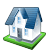 3. Open up the Accounting folder and click on Revenue-Payment Account.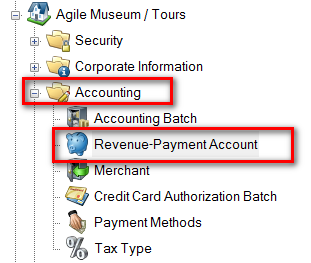 4. Right-click and select New.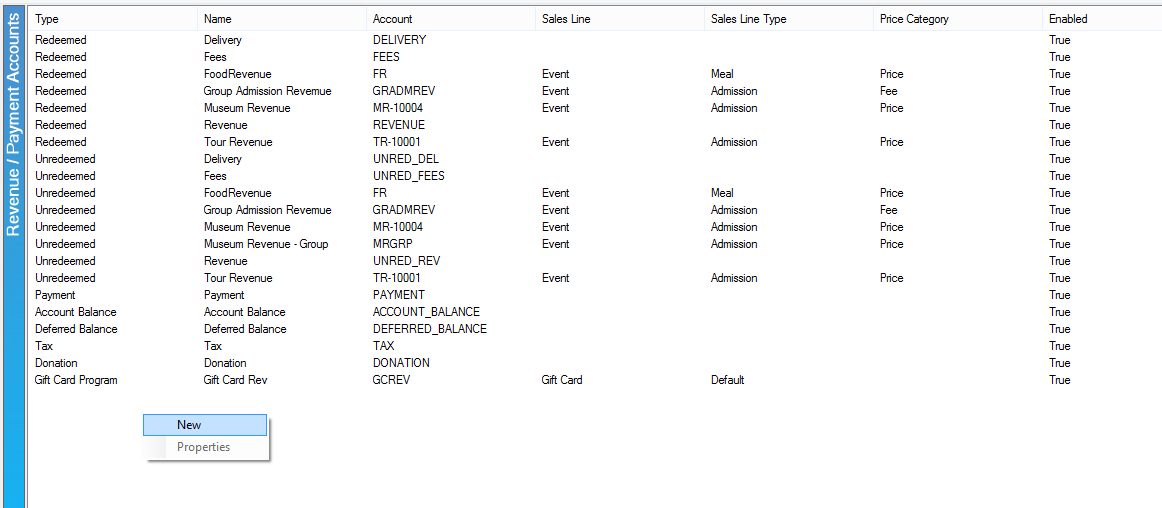 5. General tab: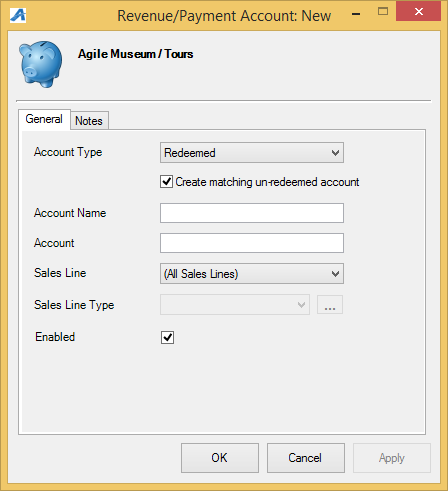 Account Type: select the appropriate item from the drop-down. For most  accounts, Redeemed is appropriate. The other options are more specific.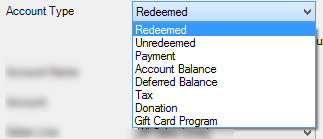 If selecting Redeemed, check the box next to Create matching un-redeemed account to create an identical account with Unredeemed as the Account Type.Account Name: name of the account. Examples: 6-pack revenue, movie revenue, special event revenue.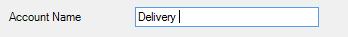 Account: a shortened name of account.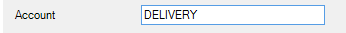 Sales Line: Select the appropriate item from the drop-down.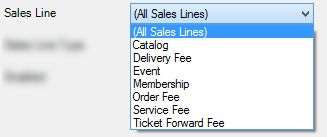 Sales Line Type: select the appropriate item from the drop-down.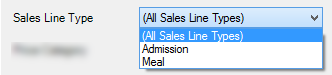 Price Category: select the appropriate item from the drop-down, usually Price or Fee.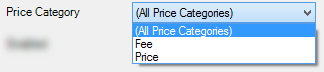 Donor Perfect Account: This is for Donor Perfect clients ONLY. Select the correct account or click on the green plus sign to add a new one.Enabled: make sure this box is checked if the account should be enabled.6. Notes: this tab is for internal notes only.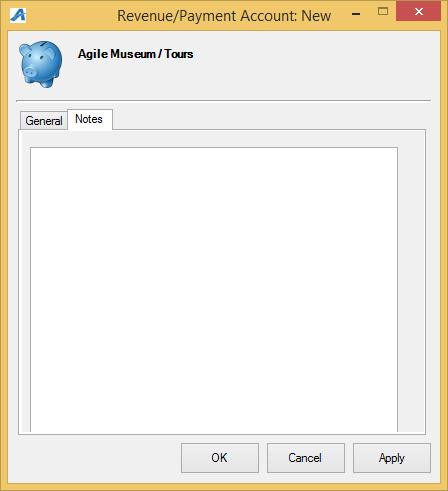 7. Click Apply and OK to save and exit that screen.